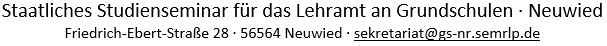 Name: ___________________________________________________Kreuzen/Klicken Sie Ihre Erhaltungs- und Optimierungsschwerpunkte an. Reflektieren Sie prioritätenorientiert, entsprechend sind nicht alle Kompetenzen zu markieren. Erläutern Sie Ihre Kreuze ggf. stichwortartig und ergänzen Sie BS/GB/FS bei deutlich seminarspezifischen Schwerpunkten.Kriterien gemäß LVO/CSORS-BezugErhal-tungsfeldEntwick-lungsfeldErläuterung/IndividualisierungDienstliches Verhalten(z.B. Zeitmanagement, Verlässlichkeit, Eigeninitiative)Professionalität des schulischen PersonalsModul 1: Schule und BerufModul 1: Schule und BerufModul 1: Schule und BerufModul 1: Schule und BerufModul 1: Schule und BerufUmsetzung zentraler Bildungs-und ErziehungsaufgabenBerücksichtigung rechtlicher Voraussetzungen in RLPPädagogische und fachliche VoraussetzungenPartizipation an aktueller Diskussion (Fachdidaktik, Querschnittsthemen, Bildungspolitik)Mitarbeit an (schulischer) QualitätsentwicklungAuseinandersetzung mit dem eigenen Rollenverständnis(Weiter-)Entwicklung der beruflichen ProfessionalitätKonstruktiver Umgang mit Belastungen (Weiter-)Entwicklung der beruflichen ProfessionalitätModul 3: Kommunikation und InteraktionModul 3: Kommunikation und InteraktionModul 3: Kommunikation und InteraktionModul 3: Kommunikation und InteraktionModul 3: Kommunikation und InteraktionNutzung von Selbst- und Fremdevaluation in Rückmeldungs- und ReflexionssituationenKompetenztransferModeration, Gesprächsführung und Beratung im Unterricht und beruflichen FeldKlassenmanagementKlarheit und StrukturierungRückmeldung zu LernprozessenSchaffung eines lernförderlichen Klimas im Unterricht (z.B. Konfliktprävention/angemessene Reaktion)KlassenmanagementFörderung der LernbereitschaftNutzung des fachlich-motivationalen und inhaltlichen Aussagewerts von (auch neuen) MedienFachliche Verstehensprozesse fördern, Motivierung u. AktivierungModul 2: Sozialisation, Erziehung, BildungModul 5: Diagnose, Beratung und BeurteilungModul 2: Sozialisation, Erziehung, BildungModul 5: Diagnose, Beratung und BeurteilungModul 2: Sozialisation, Erziehung, BildungModul 5: Diagnose, Beratung und BeurteilungModul 2: Sozialisation, Erziehung, BildungModul 5: Diagnose, Beratung und BeurteilungModul 2: Sozialisation, Erziehung, BildungModul 5: Diagnose, Beratung und BeurteilungAnalyse von Lern- u. Entwicklungsprozessen(Erstellung v. Lernprozessanalysen/ggf. Förderplänen)Unterstützung im LernprozessKontinuierl. KompetenzerwerbAbleitung von Konsequenzen aus wahrgenommenen SozialisationsbedingungenUnterstützung im LernprozessFörderung der LernbereitschaftPassung von Unterrichtssituationen und individuellen Lernwegen (→ Differenzierung als Unterrichtsprinzip)Unterstützung im LernprozessVerständnis/Einsatz unterschiedlicher BeurteilungssystemeLeistungsfeststellung und DiagnoseinstrumenteModul 4: UnterrichtModul 4: UnterrichtModul 4: UnterrichtModul 4: UnterrichtModul 4: UnterrichtHandlungsoptionen zur professionellen Bewältigung von Standardsituationen (z.B. Methodenrepertoire)KlassenmanagementKlarheit und StrukturierungAnwendung des did.-meth. Handlungsrepertoires: adressatengerecht, situationsangemessen, zielorientiertAktivierung und MotivierungUnterstützung im LernprozessKontinuierl. KompetenzerwerbPlanung und Gestaltung von Lernumgebungen gesteuerten und selbstgesteuerten Lernens Aktivierung und MotivierungUnterstützung im LernprozessKlarheit und StrukturierungHandlungsoptionen zur Förderung der Selbstständigkeit und Selbsttätigkeit an effizienten fachlichen Aufgaben (vgl. Breite und Tiefe der Anforderung)Aktivierung und MotivierungFachliche Verstehensprozesse fördernKlarheit und StrukturierungMethoden zur Sicherung und Vertiefung von WissenFachliche Verstehensprozesse fördernRückmeldung zu LernprozessenBewusstmachen von (fachlichem) Kompetenzzuwachs durch Verknüpfungen von LerninhaltenKontinuierl. Kompetenzerwerb Leistungsfeststellung und Diagnoseinstrumente